ОТЗЫВ РУКОВОДИТЕЛЯ ВЫПУСКНОЙ КВАЛИФИКАЦИОННОЙ РАБОТЫТема выпускной квалификационной работы: «Влияние пандемии COVID-19 на рынок недвижимости»Автор (ФИО): Григорьев Андрей ВладимировичОбразовательная программа: ВМ.5672 «Управление объектами недвижимости и развитием территорий»Уровень: магистратураРуководитель: Максимов Сергей Николаевич, заведующий кафедрой землеустройства и кадастров, профессор, доктор экономических наук Выпускная квалификационная работа (ВКР) Григорьева А.В. посвящена чрезвычайно актуальной ныне проблеме влияния и последствий пандемии COVID-19 на имущественные отношения, в частности, на функционирование рынка недвижимости. В работе достаточно подробно проанализировано влияние пандемии на рынок недвижимости как за рубежом (Китай, США и др.) , так и в России, в том числе ее воздействие на различные сектора рынка: жилье, торговля, гостиничный сектор.	В работе также проанализированы меры, предпринимаемые за рубежом и в России для преодоления влияния пандемии на рынок недвижимости, и сформулированы собственные предложения автора, в частности, по изменению плотности застройку и применению умных технологий в процессе создания новых объектов.В процессе подготовки и написания работы ее автор Григорьев А.В.  в достаточной мере показал умения и навыки поиска необходимой информации, обобщения и анализа материала, а также умение делать выводы и предлагать свои решения по возникающим проблемам на основе проанализированных материалов, соответствующие уровню получаемой квалификации. Материал ВКР  изложен логично, все главы, введение и заключение взаимосвязаны и подчинены цели исследования, а также соответствуют образовательной программе «Управление объектами недвижимости и развитием территорий». Материалы выпускной квалификационной работы представляют широкие перспективы  для дальнейшей научно-исследовательской и практической деятельности и могут быть полезны для дальнейшего практического применения.Полагаю, что Григорьев А.В.   готов к решению стратегических и оперативных профессиональных задач  в сфере управления объектами недвижимости и развития  территорий в соответствии с квалификаципей магистра Работа соответствует требованиям государственного стандарта, предъявляемым к выпускным квалификационным работам уровня магистратуры , и может быть рекомендована к защите на заседании ГЭК с высокой предварительной оценкой.Научный руководитель                                                              проф. Максимов С.Н.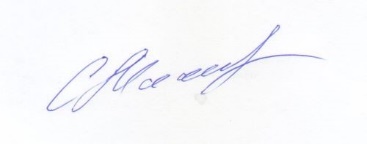 23.05.2022 г.